Beaconhill Primary School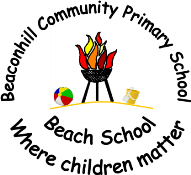 Attendance Information for parents.Please take the time to read the following information regarding attendance.The DFE states that:“Central to raising standards in education and ensuring all pupils can fulfil their potential is an assumption so widely understood that it is insufficiently stated – pupils need to attend school regularly to benefit from their education. Missing out on lessons leaves children vulnerable to falling behind. Children with poor attendance tend to achieve less in both primary and secondary school.”The government expects schools and local authorities to:    • Promote good attendance and reduce absence, including persistent absence.    • Ensure every pupil has access to full-time education to which they are entitled.    • Act early to address patterns of absence.    • Make every effort to ensure all pupils are punctual to their lessons.Parents are legally obliged to ensure their child attends school whenever possible. The minimum acceptable level of attendance for each child is 96% (our school average) and should be considerably higher. Any child with attendance below 90% is regarded as a persistent absentee and will be considered an active cause for concern by school and The Educational Welfare Service. There are two types of attendance – AUTHORISED and UNAUTHORISEDAUTHORISED ABSENCESAcceptable reasons for authorising an absence are as follows:IllnessA medical/dental appointmentReligious observancesFamily bereavementsAn absence may exceptionally be authorised by The Headteacher for particular special occasions, such as a family wedding.UNAUTHORISED ABSENCESAll other absences will be recorded as unauthorised.HOLIDAYSHolidays should not be taken during term time. This causes serious disruption to learning and makes it very difficult for a child to catch up.Parents/ Carers who do take holidays during term time could be fined by the Local Authority. Only in exceptional circumstances, might holidays be authorised by the Headteacher. A holiday form (available from the school office) would need to be submitted two weeks in advance of the holiday for consideration. Parents of children with poor attendance will invited to meetings to discuss the issues with the Headteacher, Deputy Headteacher and the Education Welfare Officer.HOW CAN YOU HELP?Never let your child stay at home unless you are certain there is a genuine reason for doing so.Make sure your child gets to school on time. Regularly missing the first part of the day will have a significant negative impact on your child’s education.Reinforce regularly the message from school about the importance of good attendance and punctuality. Make sure you start this at an early age to establish good habits for your child.Always let school know why your child is not in school by 9:00am on the first day of absence. If we do not hear from you, we will contact you to establish the reason. Try to avoid making doctor’s or dental appointments during school time.Make a careful note of term time dates and day closures. These can be found on the school website.Talk to your child about their time in school to make sure they do not have worries, which may stop them wanting to come to school.Contact school without delay if you have any concerns about your child’s attitude to school.MAKING ATTENDANCE A PRIORITYThe importance of good attendance is regularly reinforced in school. A range of ideas to continually promote good attendance are used. Some of these are described below.Each child is in one of four “houses” for attendance. A token is given to every child who has 100% attendance each week. The house with the greatest number of tokens each half-term gets a special treat. In the past, these have included cinema visits, mini zoos coming to school, extra playtimes with ice-cream, non-uniform days, McDonalds for lunch, being taken to the shops to choose a toy and extra beach visits. Books and certificates are given to children at the end of a year who have had exceptional attendance. Children with 100% attendance in a year are presented with sweatshirts with “100% attendance” written on the back.The class with the best weekly attendance is presented with a trophy and has an extra playtime.Pencils and rulers are regularly given as attendance rewards.Mr. A. RobinsonDeputy Headteacher